REQUEST FOR PROPOSALS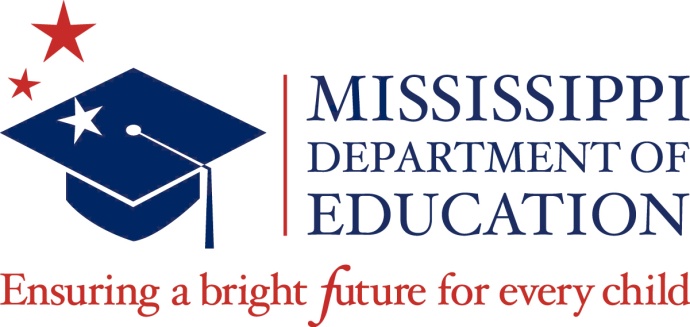 FY22 Perkins Reserve Grant RFP (The Strengthening Career and Technical Education for the 21st Century Act-Perkins V) Round 2Mississippi Department of EducationOffice of Career and Technical Education359 North West Street, Suite 111Jackson, Mississippi 39201Contact: Rozelia HarrisDate: October 18, 2021Table of ContentsGENERAL INFORMATIONProgram Purpose and Goals	3Eligibility Criteria ………………………………….…………………………………………………………….	4Request for Information…………..	………………………...…......4Proposal Formatting and Submission Information.	…………………………..5Formatting Directions	……………………………5Submission and Delivery of Proposals	6Risk of Delivery 	6Conditions of Solicitation	………………………..……7Acceptance of Proposals	8Rejection of Proposals	8Disposition of Proposals	…………………….………………………………………..…………….………….9Conflict of Interest	…………………………………..10Timeline of Activities 	………………………..…….10Details..	………11Grant Period	11Award Amount	11Use of Funds	11  Budget Requirements……………………………….………….………………………………….…………. 12Responsibilities of a Fiscal Agent	……………..……12Program Reports and Evaluation	14Proposal Review and Selection Process………………	14Proposal and Scoring	15FORMS Supplemental Form A 	21 Form 1 – Cover Page 	24 Form 2 – Assurances 	25 Form 3 – Standard Terms and Conditions	27 Form 4- Conflict of Interest Disclosure Form ………………………..………………………………	30 Budget Forms 	31 Budget Form A –Budget Overview …………………………………………….…………..	32 Budget Form B – Budget Summary	33         Budget Form C – Budget Narrative ……………………………………………….………	……………..34Appendix A- Listing of Rural Public School Districts	36GENERAL INFORMATION1.  MISSISSIPPI BOARD OF EDUCATION PROGRAM PURPOSE AND GOALSThe Mississippi Department of Education (MDE) Office of Career and Technical Education (OCTE) is soliciting proposals to allocate funds to local school districts for the purpose of developing and implementing Career and Technical Education career academies that incorporate components of the National Career Academy Coalition’s National Standards of Practice (NCAC NSOPs). The NCAC NSOPs are available for review at https://www.ncacinc.com/nsop. The ten NCAC NSOPs are listed below:NSOP 1. Defined Mission and Goals. NSOP 2. Academy Design.NSOP 3. Host Community and High School.NSOP 4. Faculty and Staff.NSOP 5. Professional Development and Continuous Learning.NSOP 6. Governance and Leadership.NSOP 7. Teaching and Learning.NSOP 8. Employer, Post-Secondary Education, and Community Involvement.NSOP 9. Student Assessment.NSOP 10. Sustainability.The FY22 Perkins Reserve Grant meets Goal 2 of the Mississippi State Board of Education 2018-2022 Strategic Plan. The Program’s goal is to promote the development, implementation, and adoption of programs of study or career pathways aligned with state-identified high-skill, high-wage, or in-demand occupations or industries through career academies. 2. ELIGIBILITY CRITERIAThis solicitation is to provide information required to submit a response to this RFP.  Please be aware that changes to previous requirements and/or eligibility may have been made. Entities meeting the following criteria are eligible to submit a proposal in response to this RFP.Mississippi Public School Districts with CTE Programs.Have an active DUNS NumberAll grantees must have an active DUNS number that is unrestricted and accessible at www.sam.gov.  A DUNS number is a unique nine-character number used to identify your organization. The federal government uses the DUNS number to track how federal money is allocated to organization. Please visit https://www.test.grants.gov/grantees/organization-registration/step-1-obtain-duns-number.html for more information on how to obtain a DUNS number.After receiving a DUNS number from the Dun & Bradstreet website, your entity must follow the Step 2 and register with SAM.gov.  Any person or organization that is debarred from receiving Federal funds is not eligible to apply. Please visit https://www.test.grants.gov/web/grants/grantees/organization-registration/step-2-register-with-sam.html  for more information on how to register your DUNS number. Verification of the registration of the active DUNS must be submitted with the proposal (e.g., www.sam.gov correspondence indicating the status and expiration date, DUNS and Bradstreet letter, etc.) Please remember that your DUNS must be unrestricted and accessible to the public. Failure to follow both Step 1 and Step 2 to obtain and register your DUNS number will result in rejection of the proposal.3.  REQUESTS FOR INFORMATIONWritten questions concerning the RFP should be emailed to:Rozelia Harris, rharris@mdek12.org The deadline for submitting written questions by email is October 28, 2021, at 2:00 p.m. Central Standard Time (CST). Copies of all questions submitted, and responses will be posted to MDE’s website www.mdek12.org under the Public Notices section/Request for Applications, Qualifications, and Proposals and will be available to the general public on November 2, 2021. No individual replies will be granted.Grantees shall acknowledge receipt of any amendment to the solicitation by signing and returning Attachment A with the proposal. The acknowledgement must be received by the MDE by the time and at the place specified for receipt of proposals. 4.  PROPOSAL FORMATTING AND SUBMISSION INFORMATIONDeveloped by the MDE, this proposal information package contains all the forms and instructions necessary to apply for a subgrant under the FY21 Perkins Reserve Grant Programs RFP (The Strengthening Career and Technical Education for the 21st Century Act -Perkins V). Please review the enclosed materials and carefully follow the instructions for completing the subgrant proposal. Before submission, review the proposal requirements to ensure that all sections and documents are complete.  5.  FORMATTING DIRECTIONSProposals must be submitted utilizing the format described here in the Request for Proposals (RFP).   The following components must be included, in the following order, in all proposals that are submitted.  Failure to submit the required completed forms with signatures will result in the rejection of the proposal. The narrative portions of the proposal should not exceed 20 pages.REQUIRED ELEMENTS submitted in this order: Signed Cover Sheet (Form 1)—Required Signature(s)Signed Assurances (Form 2)—Required Signature(s)Signed Standard Terms and Conditions (Form 3)—Required SignatureProposal Narrative (all four components):Project Narrative (narrative and Work Plan Table);Collaboration & Support;Evaluation Plan;Budget Information (Budget Forms A, B, & C).Signed Conflict of Interest (Form 4)—Required Signature Verification of the registration of the active DUNS must be submitted with the proposal (e.g., www.sam.gov correspondence indicating the status and expiration date, DUNS and Bradstreet letter, etc.). Grantees are encouraged to submit using the following parameters:Submitted on 8.5” x 11” white paper using 12-point Times New Roman font;Formatted using 1” margins on all sides;Portrait setting; Double-spaced and single-sided (pages must include Grantee’s name and page number within the footer in the lower right-hand corner).This grant competition is highly competitive.  Grantees should ensure that all guidelines and requirements are met before submitting proposals.  Please note that the MDE staff will not grant permission to grantees to change the criteria established in the proposal.  This includes extending the date and time proposals are due.6.  SUBMISSION AND DELIVERY OF PROPOSALS	 One (1) original copy of the sealed proposal must be received on November 18, 2021, by 2:00 p.m. Central Standard Time (CST) at the following address based upon the delivery method used:	 	Ship Proposals to:		            Monique Corley, Director(FedEx, UPS, etc.)	    		Office of Procurement			Mississippi Department of EducationPerkins Reserve Grant Programs RFP359 North West Street			Jackson, MS 39201			(DO NOT OPEN)PLEASE NOTE: In person deliveries of proposals will not be accepted or                                 considered for an award. RESTRICTIONS ON COMMUNICATIONS WITH THE OFFICE OF PROCUREMENTFrom the issue date of this solicitation until a Grantee is awarded an agreement, potential Grantees and/or their representatives shall restrict communication with any Office of Procurement staff regarding this procurement.7.  RISK OF DELIVERYThe grantee is responsible for ensuring the competitive proposals are received in the Office of Procurement by the deadline and assumes all risks of delivery.Proposals and modifications received after the time designated in the RFP will be considered late and will not be considered for award. Proposals must be received by the deadline to be considered.At the time of receipt of the proposals, the proposals will be date stamped, and recorded in the Office of Procurement. Incomplete proposals will not be evaluated and will not be returned for revisions. No faxed submission will be accepted. The proposals must be signed by an authorized official to bind the grantee to the proposal provisions.  The MDE is required to enforce the established submission deadline to ensure fairness to all grantees. Faxed proposals are not acceptable and will not be reviewed by the MDE. It is the responsibility of the grantee to ensure and verify, via the delivery service, that the proposal package, in its entirety, is received by the deadline.  Due to the periodic disruptions to normal mail delivery, we strongly encourage you to utilize an alternative method (e.g., a commercial carrier such as Federal Express or UPS, U.S. Postal Service Express mail, or a courier service) to deliver proposal packages to the MDE.Supplemental or revised proposal information, either from the grantee or another source, will not be accepted. A proposal package must contain every element intending to be submitted.  Grantees are encouraged to carefully review the procedures for submitting their materials.  No changes or additions to a proposal will be accepted after the deadline.Grantees are strongly encouraged to submit only the requested information.  Readers will have limited time to evaluate proposals; and for that reason, their consideration of the proposal against the selection criteria will focus solely on the required sections of the proposal; and the appendices. Supplementary materials such as videotapes, CD-ROMs, publications, press clippings, and testimonial letters will not be reviewed nor will they be returned to the grantee.Before proposals are forwarded to the readers, MDE staff will review proposals for formatting and submission requirements.  To be read and scored, all proposals must follow the formatting and proposal submission directions. Please be advised that proposals that fail to contain any of the required elements will not be given to readers for scoring. Please see the Required Elements Checklist (Supplemental Form A) page 21 for mandatory proposal components.  Those grantees may reapply during a future grant competition, if funding is available.8.  CONDITIONS OF SOLICITATIONThe MDE reserves the right to accept, reject, or negotiate regarding submitted proposals based on the evaluation criteria contained in this RFP.  The final decision to award a grant rests solely with the MDE.  The grantee should note the following:The MDE will not be liable for any costs associated with the preparation of proposals incurred by the grantee. The selection of a grantee is contingent upon favorable evaluation of the proposal; approval of the proposal by the review panel selected by MDE, approved budget and the State Board of Education approval. The selection of a grantee is contingent upon successful negotiation of any changes to the proposal as required by MDE.  The MDE also reserves the right to accept any proposal submitted for grant award, without negotiation.  Therefore, grantees are advised to propose their most favorable terms initially.e.	Grantees will be required to assume full responsibility for meeting all specified requirements stated in the RFP.9.  ACCEPTANCE OF PROPOSALSThe Mississippi Department of Education (MDE) reserves the right, in its sole discretion, to waive minor irregularities in proposals.  A minor irregularity is a variation of the RFP that does not affect the proposal or the competitiveness, give one party an advantage or benefit over other parties, or adversely impacts the interest of the MDE.  10.  REJECTION OF PROPOSALSProposals that do not conform to the requirements of this RFP will be rejected by the Mississippi Department of Education.  Proposals will be rejected for reasons below:The proposal is received late. Late proposals will be maintained unopened in the procurement file.The proposal contains unauthorized amendments to the requirements outlined in the RFP.The proposal required signatures have not been obtained.The proposal contains misleading signatures, statements or references.The proposal is incomplete or contains irregularities that make the proposal indefinite or ambiguous.Proposals that do not meet and conform to all requirements as outlined in Supplemental Form A, Required Elements Checklist on page 21. The grantee has previously been cited with major and/or significant deficiencies by the MDE in one or more programs or included on the debarment list.Required forms and attachments are not included in the proposal.The proposal is determined non-responsive.The DUNS number was inactive or restricted upon verification by the MDE. The grantee owes the State money.The grantee did not perform prior services in a proper, workmanlike, and/or dignified manner.The Format and Procedure for Delivery of Proposals Section was not followed.In person delivery.11.  DISPOSITION OF PROPOSALSAll proposals become the property of the State of Mississippi.Appeals Federal Process In accordance with federal rules, MDE provides grantees or recipients with the opportunity for a hearing to appeal MDE’s final action. (34 C.F.R. 76.401(a), 34 C.F.R. 76.783 and 20 U.S.C. 1231b-2) Specifically the grantee or recipient must allege that MDE took any of the following actions that violate Federal or State law, regulations, rules or governing guidelines:Failing to approve, or disapproving of, the proposal or project in whole or in part.Failing to provide the amount of funds in accordance with requirements of the statutes and regulations.No other grounds for appeal will be accepted or considered.To request a hearing, the grantee or subgrantee must file a full and complete written appeal, including the issue(s) in dispute, the legal authority or other basis for the appeal position, and the remedy sought within 30 days of the MDE’s action (e.g., notification of any action under 1 and 2 above). The request must have an original signature of the authorized agent who signed the proposal. If that individual is not available, the request must have the original signature of another individual who is authorized to sign official documents. An original and two copies of the request for a hearing must be submitted by one of the following methods:Certified mail with a return receipt required (within 30 days based on the postmark) to:Rozelia Harris, Bureau DirectorOffice of Career and Technical Education Mississippi Department of EducationPO Box 771Jackson, MS 39205Within 30 days of receiving the hearing request, MDE will hold a hearing on the record to review its action. The grantee or subgrantee will receive notice of the hearing and have the opportunity to participate and be represented by counsel. The hearing will be conducted by an impartial hearing officer. During the hearing, the parties will have the opportunity to present and challenge evidence in an orderly fashion before an impartial decision maker. No later than 10 days after the hearing, the hearing officer, as the impartial decision maker, will issue a written ruling on behalf of MDE including findings of fact and reasons or the ruling. The parties may waive these deadlines by mutual consent in writing. MDE will rescind its action if it determines the action conflicts with Federal or State laws and regulations governing the FY22 Perkins Reserve Grant program. If after review, MDE does not rescind its action, the grantee or subgrantee may appeal to the Secretary of the US Department of Education within 20 days of being notified as a result.MDE will make all records pertaining to any review or appeal of the grantee or subgrantee available at reasonable times and places to the grantee or recipient. This includes records of other grantees and subgrantees.Complaints should be sent to the Office of Career and Technical Education. The mailing address is: Mississippi Department of Education, Career and Technical Education, PO Box 771, Jackson, Mississippi 39205-0771.  The office may also be contacted via telephone at (601) 359-3974. 12.  CONFLICT OF INTERESTEach subgrantee must maintain a written conflict of interest policy.  13.  TENTATIVE TIMELINE OF ACTIVITIESImportant tentative dates and activities related to this round of proposals are listed below.14.   DETAILSGood Standing Grantees that previously received a grant award must be in good standing with MDE to receive a grant award through this RFP. If a grantee is not in good standing, the submitted proposal will not proceed to Phase 2 of the proposal process.Program ActivitiesEach eligible school district receiving an award will use the funds to carry out activities that align with obtaining certification as a Career Academy based on the NCAC NSOPs. Grantees are also obligated under Section 504 of the Rehabilitation Act, the Americans with Disabilities Act, and the Individuals with Disabilities Education Act to ensure that their proposed program activities are outlined and are accessible to persons with disabilities.15.  GRANT PERIODA subgrant award for this RFP will be made available for the following project period: the date all parties sign the Grant Agreement through September 30, 2022, contingent upon the availability of continued funding.16.  AWARD AMOUNTSFunds are subject to appropriations by the federal government.  This grant will be awarded in the amount of $48,000.00 for the project period. The Mississippi Department of Education reserves the right to negotiate grant award amounts with all Grantees.When determining the amount to be requested, grantees are required to consider the needs of their Perkins Reserve Programs and the number of students to be served. All grantees must submit budgets and sustainability plans.  Recipients will receive funding pending appropriations.  17.  USE OF FUNDSFunds are to be used to implement activities for the purpose of developing and implementing career academies that incorporate all components of the National Career Academy Coalition’s National Standards of Practice (NCAC NSOP).Expenditures Related to the Following Activities are AllowableCareer guidance and counseling;Curriculum development;Instructional material and supplies;Classroom Equipment;Professional Development and Training;Testing Materials;Software and Hardware;Industry certification exams;Model reviews; andSubscriptions/memberships fees.Subgrantees should be aware that funds must be used in a manner consistent with all requirements of the Strengthening Career and Technical Education for the 21st Century Act (Perkins V) statute and must be used only to supplement, not supplant, any federal, state, local, or non-federal funds available to support activities. The Strengthening Career and Technical Education for the 21st Century Act (Perkins V) can be viewed at https://www.govinfo.gov/content/pkg/COMPS-3096/pdf/COMPS-3096.pdf.18.  BUDGET REQUIREMENTSAll grantees’ budgets must meet the following requirements:All applicants must submit the three required Budget Forms: Budget Overview (Budget Form A), Budget Summary (Budget Form B) and Budget Narrative (Budget Form C).Applicant budgets must meet the allowable uses of funds listed in this RFP.19.  RESPONSIBILITIES OF A FISCAL AGENTThe following are some of the expectations, roles, and responsibilities of a fiscal agent:As the official subgrant recipient, all awards must be adopted by the Local Board of Education for LEAs or the Board of Directors for non-LEAs.Administer the subgrant from award to closeout in accordance with all applicable laws and regulations.Serve as the organizational representative and point-of-contact for all business management aspects of the award agreement.Apply appropriate management controls using management systems, checklists, and records, including, but not limited to:Internal ControlsSafeguard assets; ensure reliability of accounting data and subgrant terms and conditionsOperating ControlsFiduciary procedural manuals; budgetary controlAccounting Controlsa.  Implement controls to ensure reliability of recorded financial data;   b.  Maintain appropriate level of transaction review and authorization;c.  Develop and implement proper procurement procedures and cash      management procedures that are well defined; andd. Develop procedures that facilitate timely review and audit of financial     activity.Compliance ControlsConsider mechanisms to monitor and review compliance with subgrant terms (i.e., ensure grant funds are disbursed only to eligible recipients);Ensure all expenditures and disbursements are consistent with the objectives of the subgrant award and comply with applicable federal, state, and local laws and regulations governing the program and use of funds.Document Control SystemDevelop written documentation of adequate internal operating and accounting controls that demonstrate evidence of controls related to grant compliance. Assemble appropriate staff resources and communicate all compliance      requirements and resources of the subgrant.6.  	Keep abreast of changes in policies, procedures or requirements and continue to advise program staff of subgrant requirements.7.   Request any further “prior approvals” when identified.8.   Submit subgrant reimbursement requests no later than October 15, 2022 with       liquidations by December 31, 2022.Eligibility of ExpendituresAdhere to the list of eligible activities for which funds under the program may be spent, as well as allowable cost objectives in applicable cost principles; andEnsure that transactions are made in a reasonable and prudent manner, are allowable and allocable, and avoid double charging and ensure that credits are applied appropriately.9. Prepare necessary reports:Source DocumentationAppropriately support transactions entered into the subgrantee’s systemDocumentation tracks each subgrant transaction and supports the validity of financial data reported; andMaintain separate funding lines for fundsAudit TrailThe lowest level of detail the system should provide is documentation that supports all transactions (e.g., invoices, contracts, purchase orders);The overall recordkeeping system should be able to trace financial statement balances through the subgrantee’s general ledger, cash books and other journals; and Amounts claimed on financial statements and reports accurately reflect the accounting books and records from which they were prepared.10.  Use feedback from site visits by the MDE to enhance the program, show   	 organizational strength, and demonstrate commitment to the project.11.   Keep the MDE and the public aware and informed about grant project         progress.12.  Evaluate the extent to which measurable project objectives are being met.13.  Liquidate all obligations incurred under the award within the set deadline.14.  Ensure and oversee the performance of final audits and resolution of       	 findings.15.  Establish adequate system for records retention.20.  PROGRAM REPORTS AND EVALUATIONGrantees will be required to submit a report of the number of students served and the status of achieving the National Career Academy Coalition’s National Standards of Practice (NCAC NSOP) for the career academies included in the proposal for funding.21.  PROPOSAL REVIEW AND SELECTION PROCESSPhase 1 – Review of Proposal ComponentsProposals are reviewed by the MDE assigned staff  to determine if all the formatting and submission requirements are met.  If any proposal fails to meet the established Required Elements Checklist, the proposal will be disqualified.  Please review the submission deadline and Supplemental Form A for the Required Elements.  Proposals that are not received by the deadline or fail to provide the information as specified in the “Required Elements” will not be considered for an award and the applicant may reapply at a future date.Phase 2 – Evaluator Review and ScoringAn Evaluation Committee authorized by the MDE will evaluate and score each proposal based on the quality of the proposed activities and the evidence provided to demonstrate the capacity of the grantee to implement the proposed program. These readers are comprised of expert grant readers from various professions and backgrounds.Each proposal will be evaluated using the criteria beginning on page 15.  The review committee will recommend the proposals to be funded by the Mississippi Department of Education’s Office of Career and Technical Education.A minimum of five readers will evaluate each proposal Scoring Rubric. A reader may award up to 100 points for each proposal. The MDE will allocate funding based upon the combined scores and will continue funding to subsequent proposals until funding is exhausted or all eligible programs receive funding.The MDE reserves the right to reject any proposals and to negotiate with the best grantees to address issues other than those described in the proposal.After the selection process, grantees that were not recommended to the State Board of Education (SBE) for funding may receive copies of the readers’ comments and feedback upon a Public Records Request only.22. Proposal and Scoring ProcessThis section covers the criteria a grantee must address when submitting a proposal.  The proposal is the organization’s program operating plan, not simply a proposal.  The stated plan must be implemented with fidelity upon SBE approval. When completing the proposal, please remember that subgrantees will not be permitted to change the program’s scope (i.e., type of services and/or target population) that is originally outlined in the proposal, scored by reviewers during the proposal review process, and approved by the SBE. This is designed to provide basic fairness to grantees for competitive subgrants. Grantees must submit a proposal narrative. The proposal narrative consists of four components (Project Narrative, Collaboration and Support, Evaluation Plan, and Budget Information). The entire proposal narrative should be limited to no more than 20 pages, one sided, double spaced, using Arial or Times New Roman, 12-point font. The twelve page limit for the Proposal Narrative Section includes the Work Plan Table, Budget Forms and support letters.The proposal plan consists of the following five components. The maximum points available for each component is provided below. Need 							40 PointsNarrative 						25 PointsCollaboration & Support 			10 PointsEvaluation Plan 					10 PointsBudget Information 				15 PointsTotal						          100 PointsPlease label each of the following sections of the proposal plan:  Need, Narrative, Collaboration & Support, and Evaluation Plan.      Need (40 points)The Perkins Law establishes priority areas for utilization of Perkins Reserve funds. Applicants must identify the priority category for which they are submitting a proposal on the Proposal Cover Page. Districts may only apply for one priority category.The three priority areas for awarding points for need are identified below along with information related to how points will be assigned. Points will be awarded based on the most current data available. Districts in rural areas (the listing of rural areas is in Appendix A). The list is the 2019-2020 listing from the National Center for Education Statistics. All districts that apply for the rural category and are on the rural listing in Appendix A will receive 40 points for need.Districts with high numbers of CTE participants. Points will be awarded based on the number of CTE participants for the 2019-2020 school year. The number of CTE participants will be obtained from MSIS. Points will be awarded as follows:Districts with 1-100 CTE participants will receive 10 points for needDistricts with 101-200 CTE participants will receive 20 points for needDistricts with 201-300 CTE participants will receive 30 points for needDistricts with 301 or more CTE participants will receive 40 points for needDistricts with disparities or gaps in performance. Points will be awarded based on the district’s average level of disparities/gaps in performance for the 2018-2019 school year. Districts CTE performance data will be obtained from MSIS. Points will be awarded as follows:Districts with an average disparity/performance gap of 10% or less will receive 10 points for needDistricts with an average disparity/ performance gap of 11% -20% will receive 20 points for needDistricts with an average disparity/performance gap of 21% -30% will receive 30 points for needDistricts with an average disparity/performance gap of 31% or greater will receive 40 points for needNarrative (25 Points)Applicants must provide a Narrative that list items 1 to 3 below and complete the Work Plan Table. Responses to the inquiries below must be provided in the Narrative in the order listed.A description of the activities to be implemented. Activities may include the following. 6.25 pointsCareer guidance and counselingCurriculum developmentAcquisition of instructional material, supplies, or equipmentProfessional development and training Acquisition of software and/or hardwareAcquisition of testing materialsA description of how the proposed activities supplement current capabilities for developing career academies or current capabilities for enhancing existing career academies. 6.25 pointsA description of how the proposed activities will result in improvements in student performance. 6.25 pointsCompletion of the Work Plan Table. 6.25 pointsWork Plan TableApplicants must provide objectives, activities and targeted outcomes on the Work Plan Table. Information related to objectives, activities and targeted outcomes is provided below and the table contains a few examples.Objectives are to identify the intent for implementing the program. Activities explain what will be done and where. Applicants must include specific activities that will clearly allow the program to progress towards the stated objective(s). A National Career Academy Coalition National Standards of Practice must be the Targeted Outcome for each activity. Please refer to https://www.ncacinc.com/nsop to obtain the listing of the National Career Academy Coalition National Standards of Practice.FY22 Perkins Reserve Grant Program RFPWork Plan TableApplicants must submit this Work Plan Table to provide an overview of the proposed project activities in Table Format.C.  	Collaboration & Support (10 Points)Applicants must describe collaboration and support for the project. This section must include a description of the following:A summary of collaboration and commitment between school district and local business and industry focused on the preparation of students for success as they move into the Career Academy related field. Letters of commitment or support as evidence of collaboration for programs specifically targeted in this project. Each individual letter of commitment should be specific in listing or stating exactly what will be provided to the district toward the implementation of this grant project. Letters that only state general support, congratulate the district for their many accomplishments, or related to activities not targeted in this project should not be submitted. The letters are included in the page limit count.D.  	Evaluation Plan (10 Points)Applicants must describe the Evaluation Plan for how the project will be evaluated to determine the effectiveness of implementing the grant activities listed in the proposal. Outcome measures must be quantifiable. The Evaluation Plan must answer the questions below in the order listed. The questions must be included in this Evaluation Section.What are the performance measures for the proposed project (must be quantifiable)?What is the expected impact of implementing the project activities? What data will be collected for the Evaluation Plan?What is the timeline for completing the evaluation?E. 	 Budget Information (15 Points)All applicants must submit the three required Budget Forms: Budget Overview (Budget Form A), Budget Summary (Budget Form B) and Budget Narrative (Budget Form C).The Budget Information Section will be evaluated by reviewers to determine if requested funds align with the allowable uses of funds and directly support the accomplishment of the project purpose, priorities, and expected outcomes. All expenditures must be consistent with applicable state and federal laws, regulations, and guidance.Project funds must be used for activities that directly support the accomplishment of the project purpose, priorities, and expected outcomes. All expenditures must be consistent with applicable state and federal laws, regulations, and guidance.Grantees must list all budgetary costs based upon the narrative components and program design and ensure that the budget includes a line item description for every allowable cost necessary to carry out the goals and objectives of the proposed program.  It is advisable to consult with the financial office of the applying agency prior to submitting the proposal.Successful grantees may use grant funds for allowable costs only during the grant award period.  Any costs occurring outside the grant award period are solely the responsibility of the subgrantee and will not be reimbursed by the MDE.23.  FORMSEach of the forms in this section must be included for each submission and can be found on the MDE website under the Request for Proposals tab. Please follow the instructions detailed in the previous sections, as well as on the individual forms, when completing the attachments. Any questions should be submitted to rharris@mdek12.org. SUPPLEMENTAL FORM ARequired Elements ChecklistThe proposal must include all the required components listed on this form to proceed to Phase 2 of the proposal process.  Proposals without all required components and forms will not be reviewed (Phase 2). The narrative portions of the proposal should not exceed 20 pages.REQUIRED ELEMENTS submitted in this order: Signed Cover Sheet (Form 1)—Required Signature(s)Signed Assurances (Form 2)—Required Signature(s)Signed Standard Terms and Conditions (Form 3)—Required SignatureProposal Narrative (all four components):Project Narrative (narrative and Work Plan Table);Collaboration & Support;Evaluation Plan;Budget Information (Budget Forms A, B, & C).Signed Conflict of Interest (Form 4)—Required Signature Verification of the registration of the active DUNS must be submitted with the proposal (e.g., www.sam.gov correspondence indicating the status and expiration date, DUNS and Bradstreet letter, etc.).FORMATTING and SUBMISSION DIRECTIONSGrantees must:Include one (1) completed original proposal with original signatures preferably in blue ink, secured solely by a single binder clip at the topAssemble the proposal and submit in the order as noted aboveGrantees are encouraged to submit proposals using the following parameters:Submitted on 8.5” x 11” white paper using 12-point Times New Roman fontFormatted using 1” margins on all sides Portrait setting; Double-spaced and single-sided (pages must include Grantee’s name and page number within the footer in the lower right-hand corner)ATTACHMENT AACKNOWLEDGEMENT OF RFP AMENDMENTSI acknowledge all amendments to this RFP. The responses to questions will be treated as amendments to the RFP and will require acknowledgment. ____________________________________	___________________Grantee Signature 	DatePerkins Reserve Grant Program_______________________________________PROPOSAL FORMS	Form 1Cover PagePerkins Reserve Grant ProgramFY 22 (School Year 2021-2022) PROPOSAL PACKAGEApplicants must identify the Category of Need for which the applicant is applying (Check Only One Category)._____ Rural     ______# of CTE Participants   _____ Disparities or Gaps in PerformanceRequired signatures/dates:  __________________________________________________________________________________________Superintendent/Executive Director/Agency Head/Fiscal Agent 	Date				Typed Name__________________________________________________________________________________________                	Local Board President	 (if applicable)			Date				Typed Name  __________________________________________________________________________________________Project Coordinator			                                          	Date			 	Typed Name__________________________________________________________________________________________Phone Number for Project Coordinator			            		E-Mail Address for Project Coordinator__________________________________________________________________________________________      	Mailing Address for Project CoordinatorForm 2Form 2ASSURANCESForm 2AssurancesPlease read carefully before signing.The Grantee hereby assures that, in accordance with the statute, the name of the school district submitting this proposal shall comply with the following:Certain terms and conditions are required for receiving grants from the Mississippi Department of Education (MDE); therefore, the Grantee will agree to the items that follow.The grantee shall be an equal opportunity employer and shall perform to all other applicable requirements; accordingly, the grantee shall neither discriminate nor permit discrimination in its operation or employment practices against any person or group of persons on the grounds of race, color, religion, national origin, disability, or sex in any manner prohibited by law. Further, the grantee agrees to comply with the Civil Rights Acts of 1964, Title IX of the Education Amendments of 1972, Section 504 of the Rehabilitation Act of 1973, the Age Discrimination Act of 1975, the Americans with Disabilities Act of 1990, and the No Child Left Behind Act of 2001. The grantee agrees that the MDE, or any of its duly authorized representatives, at any time during the term of this agreement, shall have access to, and the right to audit examine any pertinent books, documents, papers, and records of grantee related to grantee’s charges and performance under this agreement. Grantee shall keep such records for a period of five years after final payment under this agreement, unless the MDE authorizes their earlier disposition. Grantee agrees to refund to the MDE any overpayments disclosed by any such audit. However, if any litigation, claim, negotiation, audit, or other action involving the records has been started before the expiration of the five-year period, the records shall be retained until completion of the action and resolution of all issues that arise from it.The grantee assures that it possesses legal authority to apply for and to receive funds under this agreement. The Grantee certifies they have not been barred from contracting or otherwise doing business with the State or Federal Governments. This agreement shall not be modified, altered, or changed except by mutual agreement by representative(s) of each party to this agreement, and must be confirmed in writing through MDE grant modification procedures. The grantee shall perform all services as an independent grantee and shall discharge all of its liabilities as such. No act performed or representation made, whether oral or written, by the grantee with respect to third parties shall be binding on the MDE. The MDE, by written notice, may terminate the grant, in whole or in part, if funds supporting the grant are reduced or withdrawn. To the extent that the grant is for services, and if so terminated, the MDE shall be liable only for payment in accordance with payment provisions of the grant for services rendered prior to the effective date of termination. The MDE, by written notice, may terminate the grant for nonperformance of the agreement at any time during the term of the program. The grantee agrees that work, data, etc. created under the auspices of the program shall be turned over to the MDE upon such termination. The MDE, in whole or in part, may terminate the program for cause by written notification. Furthermore, the MDE and the grantee may terminate the agreement, in whole or in part, upon mutual agreement. Either the Mississippi Department of Education or the awardee may terminate this agreement at any time by giving written notice to the other party of such termination and specifying the effective date thereof. The grantee shall be paid an amount which bears the same ratio to the total compensation as the services actually performed bear to the total services of the contractor covered by the agreement, less payments of compensation previously made. This agreement, and all matters or issues collateral to it, shall be governed by, and constructed in accordance with, the laws of the State of Mississippi. Grantee shall not assign or sub-grant in whole or in part, its rights or obligations under this agreement without prior written consent of MDE. Any attempted assignments without said consent shall be void and of no effect. The local education agency/Grantee adheres to the applicable regulations of the Office for Civil Rights, U.S. Department of Education: 34 CFR Subtitle B, Parts 100-199.By signing this statement, the Grantee hereby certifies and assures that the school district submitting this  shall comply with the above Endorsement and Support of District , Standard Terms and Conditions, and MDE Assurances and Certifications in accordance with state and federal regulations requirements, and MDE policy and requirements pertaining to this program. The grantee certifies further that the information submitted in this proposal  is true and correct. __________________________  	____________________Superintendent’s Signature				 DateForm 3STANDARD TERMS AND CONDITIONSAVAILABILITY OF FUNDSIt is expressly understood and agreed that the obligation of MDE to proceed under this agreement is conditioned upon the congressional appropriation of funds and the receipt of federal funds. If the funds anticipated for the continuing fulfillment of the agreement are, at any time, not forthcoming or insufficient, either through the failure of the federal government to provide funds to appropriate funds or the discontinuance or material alteration of the program under which funds were provided or if funds are not otherwise available to MDE, MDE shall have the right upon ten (10) working days written notice to the Grantee, to reduce the amount of funds payable to the Grantee or to terminate this agreement without damage, penalty, cost or expenses to MDE of any kind whatsoever. The effective date of reduction or termination shall be as specified in the notice of reduction or termination.CHANGESThis agreement shall not be modified, altered or changed, except by mutual agreement by an authorized representative(s) of each party to this agreement, and must be confirmed in writing through MDE grant modification procedures.INDEPENDENT GRANTEEThe Grantee shall perform all services as an independent Grantee and shall discharge all of its liabilities as such. No act performed or representation made, whether oral or written, by Grantee with respect to third parties shall be binding on the MDE.TERMINATIONThe MDE, by written notice, may terminate this grant, in whole or in part, if funds supporting this grant are reduced or withdrawn. To the extent that this grant is for services, and if so terminated, the MDE shall be liable only for payment in accordance with payment provisions of this grant for services rendered prior to the effective date of termination.The MDE, in whole or in part, may terminate this grant for cause by written notification. Furthermore, the MDE and the Grantee may terminate this grant, in whole or in part, upon mutual agreement.Either the MDE or the Grantee may terminate this agreement at any time by giving 30 days written notice to the other party of such termination and specifying the effective date thereof. The Grantee shall be paid an amount which bears the same ratio to the total compensation as the services actually performed to the total services of the Grantee covered by the agreement, less payments of compensation previously made.ACCESS TO RECORDSThe Grantee agrees that the MDE, or any of its duly authorized representatives, at any time during the term of this agreement, shall have access to, and the right to audit and examine any pertinent books, documents, papers, and records of Grantee related to Grantee’s charges and performance under this agreement. Such records shall be kept by Grantee for a period of five (5) years after final payment under this agreement, unless the MDE authorized their earlier disposition. Grantee agrees to refund to the MDE any overpayments disclosed by any such audit. However, if any litigation, claim, negotiation, audit or other action involving the records has been started before the expiration of the 5-year period, the records shall be retained until completion of the action and resolution off all issues which arise from it.LAWSThis agreement, and all matters or issues collateral to it, shall be governed by, and construed in accordance with, the laws of the State of Mississippi.LEGAL AUTHORITYThe Grantee assures that it possesses legal authority to apply for and receive funds under this agreement.EQUAL OPPORTUNITY EMPLOYERThe Grantee shall be an equal opportunity employer and shall perform to applicable requirements; accordingly, Grantee shall neither discriminate nor permit discrimination in its operations or employment practices against any person or group of persons on the grounds of race, color, religion, national origin, disability, or sex in any manner prohibited by law.COPYRIGHTSThe Grantee: (i) agrees that the MDE shall determine the disposition to title to and the rights under any copyright by Grantee or employees on copyrightable material first produced or composed under this agreement; and, (ii) hereby grants to the MDE a royalty free, nonexclusive, irrevocable license to reproduce, translate, publish, use and dispose of, to authorize others to do so, all copyrighted or copyrightable work not first produced or composed by Grantee in the performance of this agreement, but which is incorporated in the material furnished under the agreement, provided that such license shall be only to the extent Grantee now has, or prior to the completion or full final settlements of agreement may acquire, the right to grant such license without becoming liable to pay compensation to other solely because of such grant.Grantee further agrees that all material produced and/or delivered under this grant will not, to the best of the Grantee’s knowledge, infringe upon the copyright or any other proprietary rights of any third party. Should any aspect of the materials become, or in the Grantee’s opinion be likely to become, the subject of an infringement claim or suite, the Grantee shall procure the rights to such material or replace or modify the material to make it non-infringing.PERSONNELGrantee agrees that, at all times, the employees of Grantee furnishing or performing any of the services specified under this agreement shall do so in a proper, workmanlike and dignified manner.SURRENDER OF EQUIPMENTGrantee and MDE shall jointly conduct a closing inventory and Grantee shall replace or repair all equipment lost, damaged or destroyed to make up any deficiency between the opening and closing inventories. Grantee shall transfer all equipment per MDE’s guidance and written instructions.ASSIGNMENTGrantee shall not assign or subgrant in whole or in part, its rights or obligations under this agreement without prior written consent of the MDE. Any attempted assignment without said consent shall be void and of no effect.MISSISSIPPI ETHICSIt is the responsibility of the Grantee to ensure that subcontractors comply with the Mississippi Ethics Law in regard to conflict of interest. A statement attesting to said compliance shall be on file by the Grantee.I have read and agree to comply with the standard terms and conditions and grant assurances. I certify that the contents of this proposal, if funded, will be followed for the implementation of the Perkins Reserve Program Grant described herein.  Signatures of the Superintendent, Executive Director, Agency Head, and/or Fiscal Agent on this page must match the signatures on the cover page.  A representative from each partnering agency must sign the assurances.  Failure to sign the above assurances will result in the rejection of the proposal.Superintendent                                                			 		DateTitle 						             School District Name                                                                                                       Form 4CONFLICT OF INTEREST DISCLOSURE FORMMississippi Department of EducationPerkins Reserve Grant ProgramEach subgrantee must disclose any personal, business, or volunteer affiliations that may give rise to a real or apparent conflict of interest. The purpose of this form is to help MDE identify the actual or potential conflict and ensure the avoidance where necessary. Please complete and sign the form below as it relates to a conflict of interest within Perkins Reserve Grant activities.	I have no conflict of interest to report.	I have the following conflict of interest(s) to report. Please describe any relationships, transactions, positions you hold (volunteer or otherwise), or circumstances that you believe could contribute to a conflict of interest:I certify that the information set forth above is true and complete to the best of my knowledge. I agree that if I become aware of any information that might indicate that this disclosure is inaccurate, I will notify MDE immediately. 							___________________________	Superintendent                                                                          		DateBUDGET FORMSInstructions for Budget Forms:General InstructionsThis budget form is for the Perkins Reserve grant program. You may request an amount equal to or less than the first year for year two. Pay attention to applicable program specific instructions given in the RFP.BUDGET OVERVIEWBudget Overview Form A (REQUIRED)All grantees must complete Form A and provide an overview to support the budget that is presented as part of this RFP.  This overview must address all components (a-e).  Budget SummaryBudget Summary Form B (REQUIRED)All grantees must complete Form B and provide a breakdown by the applicable budget categories shown in lines 1-12.  Budget NarrativeBudget Narrative Form C for Year One Only (REQUIRED) Please pay attention to applicable program specific instructions and allowable expenditures. Provide an itemized budget breakdown for each applicable budget category listed in the budget summary pages.Provide the rate and base on which fringe benefits are calculated.Provide other explanations or comments you deem necessary.Administrative and indirect cost rates for non-profits are to be handled according to Office of Management and Budget (OMB) Uniform Guidance:  Cost Principles, Audit, and Administrative Requirements for Federal Awards and in accordance with the governing authority of that specific non-profit.There is a 20% cap on administrative costs. Enter the indirect cost rate that will be in effect during the funding period. Use the restricted rate.  In addition, enter the estimated amount of the base to which the rate is applied, and the total indirect expense.Form ABudget OverviewProvide a brief and concise narrative on the following:a.   How the items within the budget support the goals of the program;b. How the requested funds will be allocated for accomplishing tasks            and activities described in the proposal;c. How the major costs indicated on the Budget Summary will be reasonable and necessary in relation to the number of participants to be served, to the scope of the project, and its anticipated outcomes;FORM CBUDGET NARRATIVESchool Year 2021-2022Use the Budget Narrative form to provide a complete budget narrative for year 1 of the project. On this page, please provide a brief but detailed budget narrative that explains the following, if applicable: (1) the basis for estimating the costs of professional personnel salaries, administrative costs, benefits, project staff travel, materials and supplies, consultants, indirect costs, and any projected expenditures and (2) how the major cost items relate to the proposed activities and how these activities will help students achieve higher standards.  This information should include a detailed description of the costs included, sufficient to document the necessity and reasonableness of all costs, and a clear and concise description of the computations used to arrive at the total amounts indicated.  This page may be reproduced as needed.School District Name___________________________________________________________School District Name: 												Page 	         of 	______APPENDIX AFY22 PERKINS RESERVE GRANT RFP Round 2MS RURAL PUBLIC SCHOOL DISTRICTSImportant DatesActivity October 18, 2021October 25, 2021RFP Issued – Email and Post to MDE Website/NewspaperOctober 28, 2021Deadline for submitting questionsNovember 2, 2021Questions will be posted to the MDE websiteNovember 18, 2021	Proposals dueDecember 1-2, 2021Evaluation of proposalsDecember 15, 2021Notification of awards ObjectiveActivity(all activities identified in Project Narrative must be listed)Career Academy and School LocationNational Career Academy Coalition National Standards of Practice Being Targeted This is an Example:Development of Career Academy ActivitiesProfessional Development on Career Academy RequirementsEarly Childhood Career Academy (Harris High School)Governance & LeadershipName of School District:Address:City, State:Phone:Fax:Superintendent’s E-mail:Amount Requested Fund Year 21-22$______________NAME OF EACH SCHOOL(S):ADDRESS OF EACH SCHOOL:Number of students to be served by grant:GRADE LEVELS TO BE SERVED:FORM BMississippi Department of EducationBUDGET summary PAGEFY22 Perkins ReserveGrant ProgramFORM BMississippi Department of EducationBUDGET summary PAGEFY22 Perkins ReserveGrant ProgramFORM BMississippi Department of EducationBUDGET summary PAGEFY22 Perkins ReserveGrant ProgramFORM BMississippi Department of EducationBUDGET summary PAGEFY22 Perkins ReserveGrant ProgramFORM BMississippi Department of EducationBUDGET summary PAGEFY22 Perkins ReserveGrant ProgramFY 22Projected Budget SummariesFORM BMississippi Department of EducationBUDGET summary PAGEFY22 Perkins ReserveGrant ProgramFORM BMississippi Department of EducationBUDGET summary PAGEFY22 Perkins ReserveGrant ProgramFORM BMississippi Department of EducationBUDGET summary PAGEFY22 Perkins ReserveGrant ProgramFORM BMississippi Department of EducationBUDGET summary PAGEFY22 Perkins ReserveGrant ProgramFORM BMississippi Department of EducationBUDGET summary PAGEFY22 Perkins ReserveGrant ProgramFund Number: 2711Name of School District:Name of School District:Name of School District:Name of School District:Grantees requesting funding for multi-year grants should complete all applicable columns.  Please read all instructions before completing form.Grantees requesting funding for multi-year grants should complete all applicable columns.  Please read all instructions before completing form.Grantees requesting funding for multi-year grants should complete all applicable columns.  Please read all instructions before completing form.BUDGET SUMMARY – Form B                                                                                                                                                                                                    BUDGET SUMMARY – Form B                                                                                                                                                                                                    BUDGET SUMMARY – Form B                                                                                                                                                                                                    BUDGET SUMMARY – Form B                                                                                                                                                                                                    BUDGET SUMMARY – Form B                                                                                                                                                                                                    BUDGET SUMMARY – Form B                                                                                                                                                                                                    BUDGET SUMMARY – Form B                                                                                                                                                                                                    Budget CategoriesBudget CategoriesProject Year ____________1. Equipment1. Equipment2. Supplies2. Supplies3. Contractual3. Contractual4. Other (Materials, Professional Development & Training)4. Other (Materials, Professional Development & Training)CATEGORY/ActivityAMOUNTGENERAL DESCRIPTION1. Equipment2. Supplies3.  Contractual4. Other (Materials, Professional Development & Training) GRANT TOTAL1ALCORN SCHOOL DIST41LINCOLN COUNTY SCHOOL DISTRICT2AMITE COUNTY SCHOOL DISTRICT42LOWNDES CO SCHOOL DIST3ATTALA CO SCHOOL DIST43MARION CO SCHOOL DIST4BALDWYN SCHOOL DISTRICT44MARSHALL CO SCHOOL DIST5BENTON CO SCHOOL DIST45MONROE CO SCHOOL DIST6CALHOUN CO SCHOOL DIST46NETTLETON SCHOOL DIST7CANTON PUBLIC SCHOOL DIST47NEW ALBANY PUBLIC SCHOOLS8CARROLL COUNTY SCHOOL DIST48NEWTON COUNTY SCHOOL DISTRICT9CHICKASAW CO SCHOOL DIST49NORTH BOLIVAR CONS SCHOOL DIST10CHOCTAW CO SCHOOL DIST50NORTH PANOLA SCHOOL DISTRICT11CLAIBORNE CO SCHOOL DIST51NORTH TIPPAH SCHOOL DIST12CLINTON PUBLIC SCHOOL DIST52NOXUBEE COUNTY SCHOOL DISTRICT13COAHOMA COUNTY SCHOOL DISTRICT53OKOLONA SEPARATE SCHOOL DIST14COAHOMA EARLY COLLEGE54OXFORD SCHOOL DISTRICT15COFFEEVILLE SCHOOL DIST55PEARL RIVER CO SCHOOL DIST16COPIAH CO SCHOOL DIST56PERRY CO SCHOOL DIST17COVINGTON COUNTY SCHOOL DISTRICT57PONTOTOC CO SCHOOL DIST18EAST JASPER CONSOLIDATED SCH DIST58POPLARVILLE SEPARATE SCHOOL DIST19ENTERPRISE SCHOOL DIST59PRENTISS CO SCHOOL DIST20FORREST COUNTY AG HIGH SCHOOL60QUITMAN SCHOOL DIST21FORREST COUNTY SCHOOL DISTRICT61RANKIN CO SCHOOL DIST22FRANKLIN CO SCHOOL DIST62RICHTON SCHOOL DIST23GEORGE CO SCHOOL DIST63SCOTT CO SCHOOL DIST24GREENE COUNTY SCHOOL DISTRICT64SIMPSON CO SCHOOL DIST25HANCOCK CO SCHOOL DIST65SMITH CO SCHOOL DIST26HARRISON CO SCHOOL DIST66SOUTH DELTA SCHOOL DISTRICT27HINDS CO SCHOOL DIST67SOUTH PIKE SCHOOL DIST28HOLLANDALE SCHOOL DIST68TATE CO SCHOOL DIST29HOLMES CO CONSOLIDATED SCHOOL DIST69TISHOMINGO CO SP MUN SCH DIST30HOUSTON SCHOOL DIST70TUNICA COUNTY SCHOOL DISTRICT31ITAWAMBA COUNTY SCHOOL DIST71UNION CO SCHOOL DIST32JACKSON CO SCHOOL DIST72UNION PUBLIC SCHOOL DIST33JEFFERSON CO SCHOOL DIST73VICKSBURG WARREN SCHOOL DIST34JEFFERSON DAVIS CO SCHOOL DIST74WALTHALL CO SCHOOL DIST35JONES CO SCHOOL DIST75WEBSTER CO SCHOOL DIST36KEMPER CO SCHOOL DIST76WEST BOLIVAR CONS SCHOOL DIST37LAMAR COUNTY SCHOOL DISTRICT77WEST JASPER CONSOLIDATED SCHOOLS38LAUDERDALE CO SCHOOL DIST78WEST TALLAHATCHIE SCHOOL DISTRICT39LAWRENCE CO SCHOOL DIST79WILKINSON CO SCHOOL DIST40LEE COUNTY SCHOOL DISTRICT80YAZOO CO SCHOOL DIST